‘…those who hope in the Lord will renew their strength. 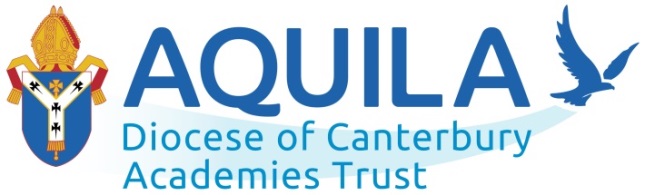 They will soar on wings like eagles; they will run and not grow weary, they will walk and not be faint.’  Isaiah 40:31connect | nurture | aspire | learn | excel | hopeAquila Health and Safety Policy StatementDate adopted by Trust Board: May 2017Date of Review: February 2020Date of Next Review: February 20211. Statement of IntentAquila The Diocese of Canterbury Multi Academy Trust (hereafter referred to as the Trust) recognises the importance of Health and Safety and is committed to the health, safety, welfare and well-being of everyone who is part of the academy community including staff, students, governors, visitors, contractors and members of the public who visit or work at our academies.  To assist the Trust in discharging its responsibilities we have engaged the services of Ellis Whittam Limited as our appointed Health & Safety Consultants with the expectation that their advice will be adhered to in its entirety.As the employer of staff, Aquila has overall responsibility for the health, safety and welfare in its member academies. We recognise that decisions about workplace health and safety should take account of the views and priorities of the workforce as well as the management. As such it is everyone’s responsibility to actively engaged in health and safety, with the end result being fewer accidents, less ill health and a safer working and learning environment for all members of our communities.All member academies of the Trust must adopt and comply with the Health and Safety policy and handbook provided by Ellis Whittam. 2. ResponsibilitiesThese responsibilities must be read in conjunction with the member academy’s latest H&S Policy.The TrustThe Trust has the ultimate responsibility for the Health and Safety for each member school. It discharges this responsibility via the Local Governing Body and relevant school staff. Support for the academies regarding health and safety will be provided through contacting the trust’s Health & Safety provider, Ellis Whittam.The Trust will ensure that:they provide a lead in developing a positive Health and Safety culture throughout the schoolany decisions reflect its Health and Safety intentionsadequate support, advice and guidance is available for the implementation of Health and Safetyan effective management structure for the implementation of Health and Safety is establishedthey will promote the active participation of employees in improving Health and Safety performancethey review the Health and Safety performance of the school annually and plan safety improvements for the following year.Local Governing BodyThe Local Governing Body (LGB), comprising of the Head Teacher/Principal and the school governors has a strategic role in the running of the school including the management of health and safety.The Local Governing Body will ensure that:they provide a lead in developing a positive Health and Safety culture throughout the schoolany decisions reflect its Health and Safety intentionsadequate resources are available for the implementation of Health and Safetyan effective management structure for the implementation of Health and Safety is establishedthey will promote the active participation of employees in improving Health and Safety performancethey review the Health and Safety performance of the school annually and plan safety improvements for the following yearhealth and safety objectives are set across the whole school standards of health and safety are set across all areasa health and safety plan of continuous improvement is created and monitored for progress against agreed targetsa risk management programme is developed and implemented across the schoolsenior management are competent to fulfil their health and safety responsibilities and that effective training programmes have been put in to placea system of communication and consultation with employees is established via the Health and Safety Governormatters raised by the Health and Safety Governor are considered for actionmonitoring systems (including GRC-One Risk Management tool) are in place and regularly reviewed to monitor the effectiveness of the school’s risk controlhealth and safety policies and procedures are reviewed in light of the results of internal and external auditsactions required by enforcing authorities are programmed and included within health and safety plans to ensure legal compliance.In order to support the monitoring of Health and Safety matters the LGB will:Appoint a Governor with responsibility for monitoring Health and SafetyEnsure health and safety has a high profileEnsure adequate resources for health and safety are availableConsult staff and ensure training opportunities are available including staff training through the on line H&S courses provided by Ellis Whittam  Monitor and review health and safety processes regularly including documents and resources available through the Ellis Whittam portalHead Teacher/PrincipalThe Head Teacher/Principal has overall responsibility for ensuring compliance with Health and Safety legislation in the day to day running of the school but may delegate the responsibility for implementation to other suitably qualified staff.The Head Teacher/Principal will ensure that:our Health and Safety Policy is implemented, monitored, developed, communicated effectively, reviewed and amended as required health and safety plan of continuous improvement is created and the governor monitor progress against agreed targetssuitable and sufficient funds, people, materials and equipment are provided to meet all health and safety requirementssenior management designated with health and safety responsibilities are provided with support to enable health and safety objectives to be meta positive health and safety culture is promoted and that senior management develop a pro-active safety culture which will permeate into all activities undertaken and reach all personnela system of communication and consultation with employees is establishedeffective training programmes have been put in to placean annual report on the safety performance of the school is presented to the LGB and Trust Board.They will do this by Developing a health and safety culture throughout the academyTaking day to day operational decisionsEnsure staff are aware of their responsibilitiesUpdating governorsMonitoring the effectiveness of those procedures and engaging in the H&S audit and reviews provided by Ellis WhittamStaffHave a vital part to play in ensuring a safe environment for the children in their care. They are uniquely placed to support the day to day management of the health and safety in the academy.  Full details of the responsibilities of staff are within the member academy’s H&S PolicyPupilsAll pupils will be expected to follow the academy’s working practices and observe safety rules in and outside the classroom.ContractorsContractors must be aware of the Academy’s health and safety policy and emergency procedures and comply with these at all times.Visitors and other users of the premisesAll visitors to the academy must comply with the academy health and safety policy and procedures.3. Monitoring and Review of Health and Safety ArrangementsThe specifics of each academy’s policy will always need to be followed. The annual H&S audit will be used to prioritise need and to inform planning.Risk AssessmentsAll member Academies have access to the Trust’s online Risk Management software which must be utilised to carry out risk assessments for all activities. The Trust expects the LGB’s will utilise their access to this software to support their assessment of the Academy’s approach to Health and Safety.  Full policy and procedure for the following areas are detailed in the H&S manual and handbook:Risk AssessmentsConsultation with EmployeesBuilding, Plant and Equipment MaintenanceAsbestosSafe Handling and Use of SubstancesCompetency for TasksFirst Aid and AccidentsMonitoringFireEducational VisitsContractors and SafetyAccident, Incident and Ill-Health Recording, Reporting and InvestigationAsbestosCommunication and ConsultationContractorsDisabled Persons including pupils with Special Education Needs (SEN)Display Screen EquipmentDrivingDrugs and AlcoholEducational VisitsElectricityFireFirst AidGas Installations and AppliancesHazardous Substances (COSHH)Infection ControlLegionnaires DiseaseLettings/shared use of premises/use of premises outside school hoursLone WorkingManual HandlingMinibusNew and Expectant MothersOutdoor Play EquipmentPersonal Protective EquipmentPhysical EducationRisk AssessmentSafeguardingSmokingStressSupporting Pupils with Medical NeedsSwimmingTemporary StaffTrainingViolence to StaffVisitorsWork at HeightWork EquipmentWork Experience PlacementWorking Time Regulations